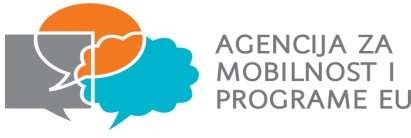 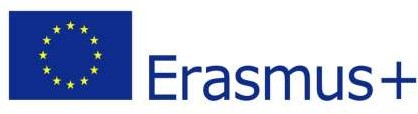 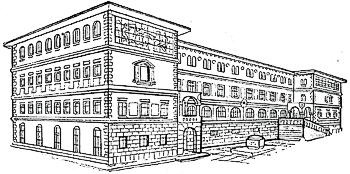 SREDNJA ŠKOLA ZVANE ČRNJE ROVINJSCUOLA MEDIA SUPERIORE “Zvane Črnja” ROVIGNOCarduccijeva ulica 20 , 52210 Rovinj-Rovignoe-mail: ured@ss-zcrnje-rovinj.skole.hrtel: 052 830 154, faks: 052 830 931web: http://web2.ss-zcrnje-rovinj.skole.hr                                SUGLASNOST RODITELJAOvom potvrdom, kao roditelj (staratelj / skrbnik) dajem svoju potpunu suglasnost za:za sudjelovanje u svim aktivnostima ovog projekta, odnosno na pedagoškim, kulturološkim, jezičnim i stručnim pripremama kao i na mobilnostima, sve do završetka projekta. Aktivnosti projekta odvijati će se u prostorima Srednje škole Zvane Črnje Rovinj i partnerskoj školi u Španjolskoj.za prikupljanje i obradu osobnih podataka isključivo u svrhu provođenja projekta te na prosljeđivanje trećoj strani, kao i na vizualne materijale (fotografije, video-snimke i sl.) u svrhu širenja rezultata ovog projektaU slučaju nedoličnog ponašanja i mogućih izgreda (alkohol, ometanje javnog reda i mira i sl.) kao i u slučaju neispunjavanja dogovorenih obveza, isti će biti isključen/a iz projekta. Isto tako, u slučaju načinjene materijalne štete (na  prijevoznim sredstvima, smještajnim kapacitetima i sl..) učenik će sam snositi troškove, a to potvrđuje svojim potpisom u iskazu interesa za sudjelovanje.U Rovinju, _______________________ 202_. godinePotpis roditelja/staratelja/skrbnika:____________________________________IME I PREZIME RODITELJA/STARATELJA/SKRBNIKADATUM I GODINA ROĐENJAADRESAIME I PREZIME UČENIKADATUM I GODINA ROĐENJAADRESA